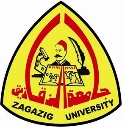 يعمل برنامج الإنتاج النباتي بكليه التكنولوجيا والتنميه- جامعه الزقازيق بتوفير فرص التعليم والتعلم الجامعي لطلاب الإنتاج النباتي باستخدام تكنولوجيا الزراعه التطبيقيه الحديثه لكل تخصصات التعليم العالي المختلفه بمجالات المحاصيل والبساتين ووقايه النبات وأمراض النبات من خلال التدريبات الميدانيه المكثفه والدراسات العليا وتقديم خدمات إستشاريه وفقا لمعايير الجوده وحاجه سوق العمل.Plant production program college of Technology and Development ,  Zagazig University works to provide apport  unities to technology and learning undergraduate students up long modern  applied agricultural technology for all different higher  education specialties in area crops as horticulture, plant protection and plant diseases via different field exercises graduate studies and providing consulting service according to the quality standard and the need of labor market.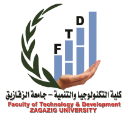 بدأ تاريخ البرنامج كقسم  الثروة النباتية فى معهد الكفاية الإنتاجية إلى أن تحول بمسمى كلية التكنولوجيا والتنمية وإعتماد  العمل بلائحة الساعات المعتمدة للكلية بشعبتيها الزراعية والتجارية ببرامجها المختلفة. برنامج تكنولوجيا الإنتاج النباتى يتبع لائحة الساعات المعتمدة فى عام 2013 . ويمتاز البرنامج بتواجد اكبر عدد من أعضاء هيئة التدريس المتعددين والمتميزين فى مدارسهم العلمية –وكذلك أعضاء الهيئة المعاونة – برنامج الإنتاج النباتى برنامج يلقى إقبالا من الطلاب عليه لما يحققه من  كثرة أماكن التوظيف لخريجيه ورضا سوق العمل عنهم .ويقدم البرنامج خدمات طلابية ( إرشاد أكاديمى ) .يمنح البرنامج طلابه درجة البكالوريوس فى  العلوم الزراعية فى تكنولوجيا الإنتاج النباتى ( ساعات معتمدة ) .ويدرس باللغة العربية مع توافر مقرر لغة انجليزية للترمين فى المستوى الأول ويعد فريق  العمل الدراسة الذاتية له بشكل دورى كاحد أهم أساليب التقييم الذاتى للبرنامج التى تساعد على إظهار نقاط القوة والضعف التى تحتاج للتحسين .تم إعداد الدراسة الذاتية الحالية وفقا للنموذج الصادر  من الهيئة القومية لضمان جودة التعليم.علوم برنامج تكنولوجيا الإنتاج النباتيمحاصيلبساتينوقاية نباتيتطلع قسم الإنتاج النباتي بكلية التكنولوجيا والتنمية – جامعة الزقازيق أن يصبح نموذجًا رائدًا معتمدًا في المجال الزراعي على المستوى المحلي. 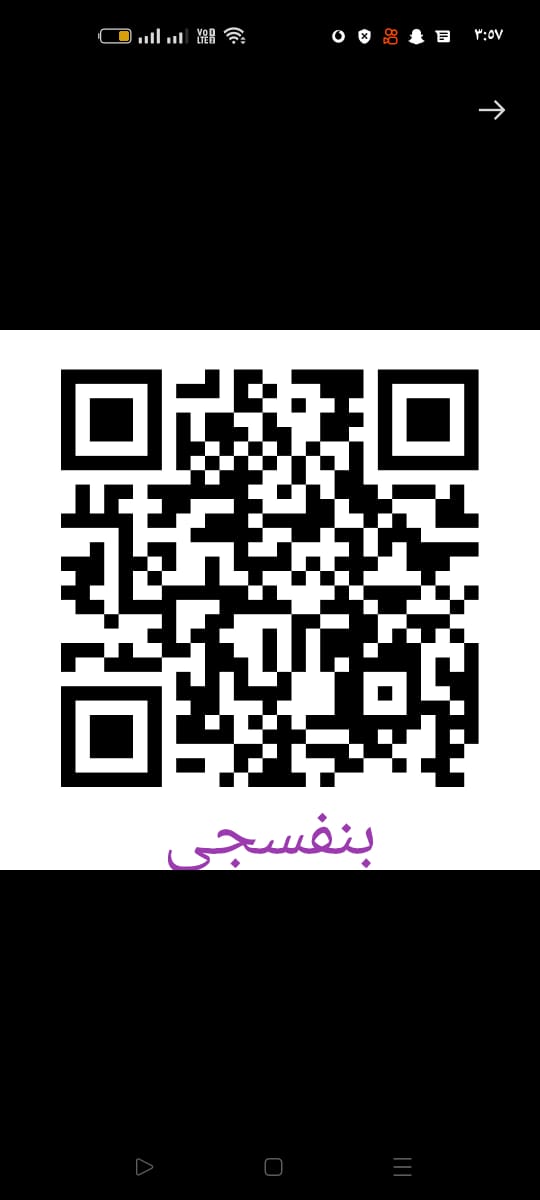 إعداد خريج متميز بالمعارف العلمية والتطبيقية الحديثة بما يتلائم مع إحتياجات سوق العمل. تطوير المناهج أو البرنامج لمواكبة سوق العمل.تقديم خدمات التدريب والإستشارات وتبادل الخبرات مع الشركاء فى المجالات الزراعية المختلفة بما يفيدالسوق المحلى. تشجيع البحوث التطبيقية بمشاركة المنظمات المختلفة بما يحقق النفع المتبادل بين الطرفين.تنمية الموارد البشرية والمادية وتوظيفها بصورة مثلى  فى التعليم والبحث العلمى.تطوير البنية التحتية لمعامل قسم الإنتاج النباتى.يسعى قسم الإنتاج النباتى من إعتماد برنامجه. إكساب الخريج مهارات علمية ومهنية من خلال التدريبات الصيفية والميدانية فى مجالات الإنتاج النباتى. تدريب أعضاء هيئة التدريس على معايير الإعتماد البرامجى.  إظهار دراية ووعي بدور المهندس الزراعي في المجتمع.إدارة وتوظيف الموارد الزراعية .إدارة المنشآت الزراعية .إستخدام التكنولوجيا الملائمة ؛ لمعالجة المشاكل : الفنية ، والإقتصادية في مجالات الزراعة .إظهار قدراته المهنيه بشكل جيد .المحافظة علي الموارد الطبيعية والتنوع البيولوجي .إظهار الوعي بالقضايا : القانونية والأخلاقية والإجتماعية ذات الصلة بالزراعة إظهار قدرته علي تطوير أدائه ، مؤهلا للتعلم الذاتي والمستمر .الإلتحاق ببرامج الدراسات العليا والعمل في المجال البحثي.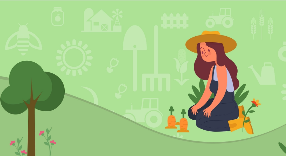 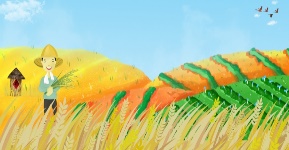 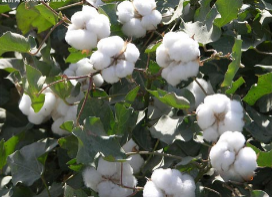 العمل الأكاديمي بالتعيين معيدين بالقسم.العمل بمراكز البحوث ( مركز البحوث الزراعية في محطاته  المختلفة- المركز القومي للبحوث – مركز بحوث الطاقة النووية).العمل بالهيئة العامة للرقابة على الصادرات والواردات.العمل بمراكز الحجر الزراعي.مجال تسويق  المستلزمات الزراعية اللازمة لإنتاج الحاصلات الحقلية والبستا نية.مجال العمل في شركات إنتاج وتسويق البذور.مجال العمل بالهيئة العامة لفحص تقاوي الحاصلات الزراعية.الجمعيات التعاونية الزراعية 9)  المدارس الفنية الزراعية 10)  شركات  ومعامل زراعة الانسجة11)  شركات المبيدات والاسمدة الزراعية12)  شركات  الكيماويات والادوية13)  شركات جودة الاغذية وسلامتها